بسم الله الرحمن الرحيم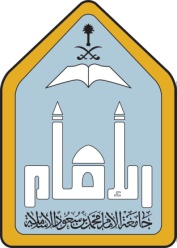           المملكة العربية السعودية	                 وزارة التعليم العاليجامعة الإمام محمد بن سعود الإسلامية        عمادة البحث العلمي       هيئة جائزة التميز البحثينموذج( 1 ) للترشح لجائزة الباحث المتميزأولاً : بيانات الباحثأولاً : بيانات الباحثأولاً : بيانات الباحثأولاً : بيانات الباحثأولاً : بيانات الباحثأولاً : بيانات الباحثأولاً : بيانات الباحثاسم الباحث/ الباحثة:اسم الباحث/ الباحثة:اسم الباحث/ الباحثة:اسم الباحث/ الباحثة:اسم الباحث/ الباحثة:اسم الباحث/ الباحثة:اسم الباحث/ الباحثة:الرتبة العلمية :     باحث             معيد               محاضر            أستاذ مساعد         أستاذ مشارك           أستاذالرتبة العلمية :     باحث             معيد               محاضر            أستاذ مساعد         أستاذ مشارك           أستاذالرتبة العلمية :     باحث             معيد               محاضر            أستاذ مساعد         أستاذ مشارك           أستاذالرتبة العلمية :     باحث             معيد               محاضر            أستاذ مساعد         أستاذ مشارك           أستاذالرتبة العلمية :     باحث             معيد               محاضر            أستاذ مساعد         أستاذ مشارك           أستاذالرتبة العلمية :     باحث             معيد               محاضر            أستاذ مساعد         أستاذ مشارك           أستاذالرتبة العلمية :     باحث             معيد               محاضر            أستاذ مساعد         أستاذ مشارك           أستاذالمؤهلات العلمية:المؤهلات العلمية:المؤهلات العلمية:المؤهلات العلمية:المؤهلات العلمية:المؤهلات العلمية:المؤهلات العلمية:الدرجةتاريخ الحصول عليهاتاريخ الحصول عليهاتاريخ الحصول عليهاالجامعةالجامعةموضوع التخصصالدكتوراه الماجستيرالبكالوريوسجهة العمل  :جهة العمل  :جهة العمل  :القسم : القسم : التخصص العام :التخصص الدقيق : التخصص العام :التخصص الدقيق : تاريخ الالتحاق بالعمل:تاريخ الالتحاق بالعمل:تاريخ الالتحاق بالعمل:القسم : القسم : التخصص العام :التخصص الدقيق : التخصص العام :التخصص الدقيق : رقم الهاتف :             رقم الهاتف :             رقم الفاكس:رقم الفاكس:رقم الفاكس:الجوال : الجوال : البريد الإلكتروني :البريد الإلكتروني :البريد الإلكتروني :البريد الإلكتروني :البريد الإلكتروني :البريد الإلكتروني :البريد الإلكتروني :ثانيا : الجوائز التي فاز بها المرشحثانيا : الجوائز التي فاز بها المرشحثانيا : الجوائز التي فاز بها المرشحثانيا : الجوائز التي فاز بها المرشحثانيا : الجوائز التي فاز بها المرشحماسم الجائزةحقل الجائزةالجهة المانحة للجائزةتاريخ منح الجائزةثالثا: براءات الاختراعثالثا: براءات الاختراعثالثا: براءات الاختراعثالثا: براءات الاختراعثالثا: براءات الاختراعمموضوع البراءةتاريخ الحصول عليهاالجهة المانحة للبراءةتاريخ التسجيلرابعاً: النتاج العلمي المرشح للجائزة (يقدم أفضل ثلاث أعمال) (البحوث والدراسات والكتب..)رابعاً: النتاج العلمي المرشح للجائزة (يقدم أفضل ثلاث أعمال) (البحوث والدراسات والكتب..)رابعاً: النتاج العلمي المرشح للجائزة (يقدم أفضل ثلاث أعمال) (البحوث والدراسات والكتب..)رابعاً: النتاج العلمي المرشح للجائزة (يقدم أفضل ثلاث أعمال) (البحوث والدراسات والكتب..)رابعاً: النتاج العلمي المرشح للجائزة (يقدم أفضل ثلاث أعمال) (البحوث والدراسات والكتب..)معنوان النتاجنوعهتاريخ  النشرجهة النشر123الفعاليات العلمية التي شارك فيها الباحث (يقدم أفضل خمس فعاليات) (المؤتمرات والندوات في مجال التخصص)الفعاليات العلمية التي شارك فيها الباحث (يقدم أفضل خمس فعاليات) (المؤتمرات والندوات في مجال التخصص)الفعاليات العلمية التي شارك فيها الباحث (يقدم أفضل خمس فعاليات) (المؤتمرات والندوات في مجال التخصص)الفعاليةتاريخهالبحث المقدم أو رقة العملعضوية اللجان والمجالس العلمية في مجال التخصص (يقدم أفضل خمس)عضوية اللجان والمجالس العلمية في مجال التخصص (يقدم أفضل خمس)عضوية اللجان والمجالس العلمية في مجال التخصص (يقدم أفضل خمس)اسم اللجنةمقرهاتاريخ التكليفإقـرار الباحثأقر أنا ...................................................................................بأني امتلك كامل حقوق الملكية الفكرية للأعمال العلمية التي تقدمت بها للجائزة، وأن جميع ما دونته من معلومات موثق بمستندات رسمية يمكن تقديمها عند الطلب، وأتحمل بمفردي المسؤولية في حال ظهر ما يخالف هذه المعلومات.  وعلى ذلك جرى التوقيع.        توقيع مقدم الطلب  :                                        التاريخ :       /         /      14هـ